DZIEŃ DOBRY!!!DZIECI MOGĄ SOBIE PRZYPOMNIEĆ taniec do piosenki z linku poniżej, wiem że bardzo dobrze sobie z tym poradzą, na pewno chętnie nauczą rodziców i rodzeństwohttps://www.youtube.com/watch?v=rXz-hKkUvoMPoniżej są puzzle. Dzieci muszą ćwiczyć posługiwanie się nożyczkami więc to będzie świetna zabawa. Po wycięciu muszą ułożyć puzzle. 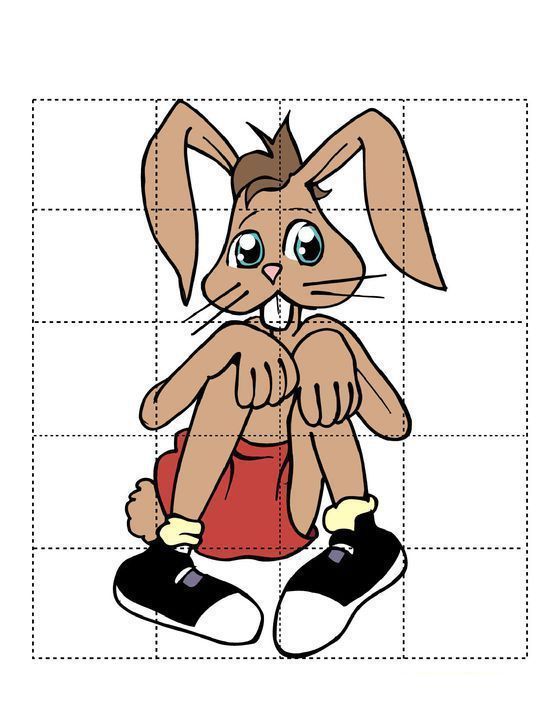 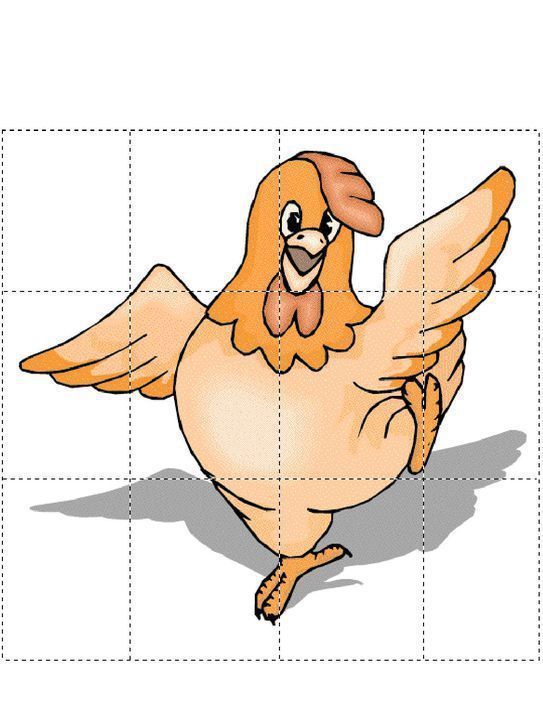 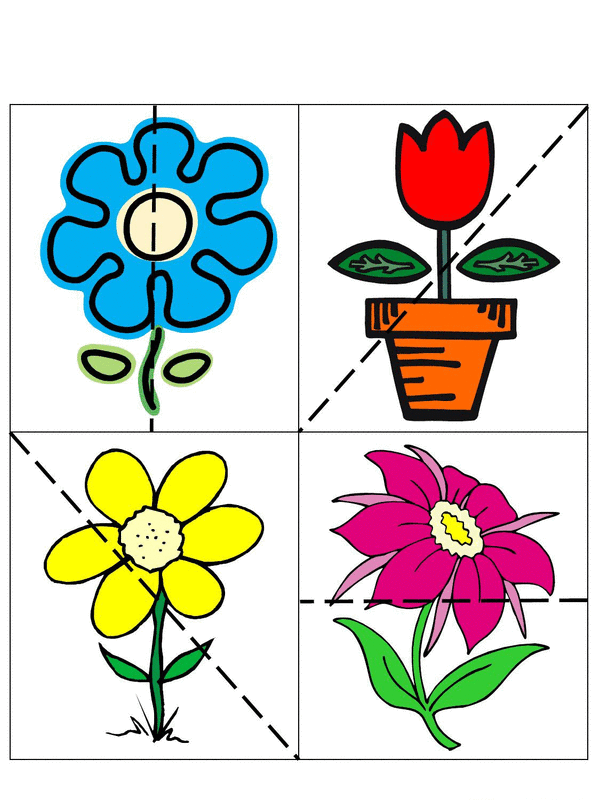 